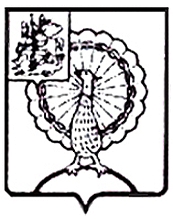 Информация об устранении нарушений, в том числе о принятых мерах и решениях по результату внесенных представлений и предписаний по итогам контрольного мероприятия«Внешняя проверка бюджетной отчетности главных администраторов бюджетных средств городского округа Серпухов Московской области за 2020 год» (пункт 2.5.1 – 2.5.8 плана работы)	По результатам контрольного мероприятия в адрес Муниципального казённого  учреждения «Управление по бухгалтерскому учету и отчетности Администрации городского округа Серпухов» и Комитета по управлению имуществом городского округа Серпухов вынесено 3 предписания и 7 представлений в адрес: Администрации городского округа Серпухов Московской области, Муниципального казённого  учреждения «Управление по бухгалтерскому учету и отчетности Администрации городского округа Серпухов», Комитета по управлению имуществом городского округа Серпухов, Комитета по образованию Администрации городского округа Серпухов, Управлению культуры Администрации городского округа Серпухов, Управление архитектуры и строительства Администрации городского округа Серпухов, Комитету по финансам и налоговой политике.Информационные письма по результатам контрольного мероприятия были направлены в Совет депутатов городского округа Серпухов и Главе городского округа Серпухов, а также Отчеты о результатах контрольного мероприятия для сведения был направлен в Прокуратуру городского округа Серпухов. 	По результатам выполнения требований Контрольно-счетной палаты городского округа Серпухов были предприняты следующие меры и решения:	- учтенная на счете 204.32 номинальная стоимость доли Администрации Серпуховского муниципального района в МУП «УК» в размере 500 000,0 рублей списана в соответствии с данными сведений, указанных в ЕГРЮЛ МУП «УК» о прекращении деятельности юридического лица в связи с ликвидацией 04.12.2020 года.	-остаток финансовых вложений в сумме 50 000,0 рублей списан.	- внесены изменения в Учетную политику Администрации городского округа Серпухов Московской области; 	- Администрацией городского округа Серпухов утвержден порядок составления, утверждения и ведения бюджетных смет Администрации городского округа Серпухов Московской области и муниципальных казенных учреждений, находящихся в ведомственном подчинении Администрации городского округа Серпухов;	- утверждена Методика прогнозирования поступлений доходов в бюджет городского округа Серпухов, администрируемых Администрацией городского округа Серпухов Московской области.	- списано финансовое вложение по счету 204.32 в объеме уставного фонда реорганизованного МУП «Серпуховская теплосеть» в размере 18 324 000,00 рублей;	- методика прогнозирования поступлений доходов бюджета муниципального образования «Городской округ Серпухов Московской области», главным администратором которых является Комитет по управлению имуществом городского округа Серпухов приведена в соответствии с  общими требованиями  к методике прогнозирования поступлений доходов в бюджеты бюджетной системы Российской Федерации, утвержденных Постановлением Правительства Российской Федерации от 23.06.2016 №574.	- порядок составления, утверждения и ведения бюджетных смет Комитета по управлению имуществом дополнен установленным порядком утверждения обоснований (расчетов) плановых сметных показателей.	- методика прогнозирования поступлений доходов бюджета муниципального образования «Городской округ Серпухов Московской области», главным администратором которых является Комитет по образованию  приведена в соответствии с  общими требованиями  к методике прогнозирования поступлений доходов в бюджеты бюджетной системы Российской Федерации, утвержденных Постановлением Правительства Российской Федерации от 23.06.2016 №574.В ходе контрольного мероприятия установлены факты нарушения казенными учреждением порядка составления, утверждения и ведения бюджетных смет, по результатам чего в отношении начальника Управления культуры Администрации городского округа Серпухов и председателя Комитета по управлению имуществом городского округа Серпухов составлено 2 протокола об административных правонарушениях по части 2 статьи 15.15.7 Кодекса Российской Федерации об административных правонарушениях.А также установлен факт грубого нарушения требований к бюджетному учету, в том числе к составлению либо представлению бюджетной отчетности, в результате чего в отношении председателя Комитета по управлению имуществом городского округа Серпухов составлен 1 протокол об административном правонарушении по части 4 статьи 15.15.6 Кодекса Российской Федерации об административных правонарушениях.КОНТРОЛЬНО-СЧЕТНАЯ ПАЛАТАГОРОДСКОГО ОКРУГА СЕРПУХОВМОСКОВСКОЙ ОБЛАСТИКОНТРОЛЬНО-СЧЕТНАЯ ПАЛАТАГОРОДСКОГО ОКРУГА СЕРПУХОВМОСКОВСКОЙ ОБЛАСТИ142203, Московская область, городской округ Серпухов, ул. Советская, д.88  ИНН/КПП: 5043044241/504301001ОГРН: 1115043006044телефон:  8(4967)37-71-85, 37-45-40 e-mail : kspserpuhov@yandex.ru https://ksp-serpuhov.ru